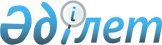 2022-2024 жылдарға арналған Белкөл кентінің бюджеті туралыҚызылорда қалалық мәслихатының 2021 жылғы 29 желтоқсандағы № 99-16/2 шешімі.
      "Қазақстан Республикасының Бюджет кодексі" Қазақстан Республикасының 2008 жылғы 4 желтоқсандағы кодексінің 75-бабының 2-тармағына, "Қазақстан Республикасындағы жергілікті мемлекеттік басқару және өзін-өзі басқару туралы" Қазақстан Республикасының 2001 жылғы 23 қаңтардағы Заңының 6-бабының 1-тармағының 1) тармақшасына сәйкес, Қызылорда қалалық мәслихаты ШЕШТІ:
      1. 2022-2024 жылдарға арналған Белкөл кентінің бюджеті 1, 2, 3-қосымшаларға сәйкес, оның ішінде 2022 жылға мынадай көлемде бекітілсін:
      1) кірістер – 81 593,8 мың теңге, оның ішінде:
      салықтық түсімдер – 24 865,4 мың теңге;
      салықтық емес түсімдер – 117,6 мың теңге;
      трансферттердің түсімдері – 56 610,8 мың теңге;
      2) шығындар – 85 497,2 мың теңге;
      3) таза бюджеттік кредиттеу – 0, оның ішінде:
      бюджеттік кредиттер – 0;
      бюджеттік кредиттерді өтеу – 0;
      4) қаржы активтерімен операциялар бойынша сальдо – 0, оның ішінде:
      қаржы активтерін сатып алу – 0;
      мемлекеттің қаржы активтерін сатудан түсетін түсімдер – 0;
      5) бюджет тапшылығы (профициті) – -3 903,4 мың теңге;
      6) бюджет тапшылығын қаржыландыру (профицитті пайдалану) – 3 903,4 мың теңге;
      қарыздар түсімі – 0;
      қарыздарды өтеу – 0;
      бюджет қаражатының пайдаланылатын қалдықтары – 3 903,4 мың теңге.
      Ескерту. 1-тармақ жаңа редакцияда - Қызылорда қалалық мәслихатының 22.11.2022 № 187-27/2 шешімімен (01.01.2022 бастап қолданысқа енгізіледі).


      2. Қалалық бюджеттен Белкөл кенті бюджетіне берілетін субвенция көлемі 2022 жылға – 35 586,0 мың теңге, 2023 жылға – 35 491,0 мың теңге, 2024 жылға – 35 368,0 мың теңге сомасында бекітілсін.
      3. 2022 жылға арналған Белкөл кенті бюджетін атқару процесінде секвестрлеуге жатпайтын бюджеттік бағдарламалар тізбесі 4-қосымшаға сәйкес бекітілсін.
      4. Осы шешім 2022 жылғы 1 қаңтардан бастап қолданысқа енгізіледі және ресми жариялауға жатады. 2022 жылға арналған Белкөл кентінің бюджеті
      Ескерту. 1-қосымша жаңа редакцияда - Қызылорда қалалық мәслихатының 22.11.2022 № 187-27/2 шешімімен (01.01.2022 бастап қолданысқа енгізіледі). 2023 жылға арналған Белкөл кентінің бюджеті 2024 жылға арналған Белкөл кентінің бюджеті 2022 жылға арналған Белкөл кенті бюджетін атқару процесінде секвестрлеуге жатпайтын бюджеттік бағдарламалар тізбесі
					© 2012. Қазақстан Республикасы Әділет министрлігінің «Қазақстан Республикасының Заңнама және құқықтық ақпарат институты» ШЖҚ РМК
				
      Қызылорда қалалық мәслихатының хатшысы

И. Құттықожаев
Қызылорда қалалық мәслихатының
2021 жылғы 29 желтоқсандағы
№ 99-16/2 шешіміне 1-қосымша
Санаты
Санаты
Санаты
Санаты
Санаты
Сомасы, мың теңге
Сыныбы
Сыныбы
Сыныбы
Сыныбы
Сомасы, мың теңге
Кіші сыныбы
Кіші сыныбы
Кіші сыныбы
Сомасы, мың теңге
Атауы
Атауы
Сомасы, мың теңге
1
2
3
4
4
5
1. Кірістер
1. Кірістер
81 593,8
1
Салықтық түсімдер
Салықтық түсімдер
24 865,4
01
Табыс салығы 
Табыс салығы 
1 211,0
2
Жеке табыс салығы
Жеке табыс салығы
1 211,0
04
Меншiкке салынатын салықтар
Меншiкке салынатын салықтар
23 654,4
1
Мүлiкке салынатын салықтар 
Мүлiкке салынатын салықтар 
626,0
3
Жер салығы 
Жер салығы 
15 310,4
4
Көлiк құралдарына салынатын салық 
Көлiк құралдарына салынатын салық 
7 718,0
2
Салықтық емес түсiмдер
Салықтық емес түсiмдер
117,6
04
Мемлекеттік бюджеттен қаржыландырылатын, сондай-ақ Қазақстан Республикасы Ұлттық Банкінің бюджетінен (шығыстар сметасынан) қамтылатын және қаржыландырылатын мемлекеттік мекемелер салатын айыппұлдар, өсімпұлдар, санкциялар, өндіріпалулар
Мемлекеттік бюджеттен қаржыландырылатын, сондай-ақ Қазақстан Республикасы Ұлттық Банкінің бюджетінен (шығыстар сметасынан) қамтылатын және қаржыландырылатын мемлекеттік мекемелер салатын айыппұлдар, өсімпұлдар, санкциялар, өндіріпалулар
117,6
1
Мұнай секторы ұйымдарынан және Жәбірленушілерге өтемақы қорына түсетін түсімдерді қоспағанда, мемлекеттік бюджеттен қаржыландырылатын, сондай-ақ Қазақстан Республикасы Ұлттық Банкінің бюджетінен (шығыстар сметасынан) қамтылатын және қаржыландырылатын мемлекеттік мекемелер салатын айыппұлдар, өсімпұлдар, санкциялар, өндіріпалулар
Мұнай секторы ұйымдарынан және Жәбірленушілерге өтемақы қорына түсетін түсімдерді қоспағанда, мемлекеттік бюджеттен қаржыландырылатын, сондай-ақ Қазақстан Республикасы Ұлттық Банкінің бюджетінен (шығыстар сметасынан) қамтылатын және қаржыландырылатын мемлекеттік мекемелер салатын айыппұлдар, өсімпұлдар, санкциялар, өндіріпалулар
117,6
4
Трансферттердің түсімдері
Трансферттердің түсімдері
56 610,8
02
Мемлекеттiк басқарудың жоғары тұрған органдарынан түсетiн трансферттер
Мемлекеттiк басқарудың жоғары тұрған органдарынан түсетiн трансферттер
56 610,8
3
Аудандардың (облыстық маңызы бар қаланың) бюджетінен трансферттер
Аудандардың (облыстық маңызы бар қаланың) бюджетінен трансферттер
56 610,8
Функционалдық топ
Функционалдық топ
Функционалдық топ
Функционалдық топ
Функционалдық топ
Кіші функция
Кіші функция
Кіші функция
Кіші функция
Бюджеттік бағдарламалардың әкімшісі
Бюджеттік бағдарламалардың әкімшісі
Бюджеттік бағдарламалардың әкімшісі
Бағдарлама
Бағдарлама
Кіші бағдарлама
Атауы
2. Шығындар
85 497,2
01
Жалпы сипаттағы мемлекеттiк қызметтер
49 386,7
1
Мемлекеттiк басқарудың жалпы функцияларын орындайтын өкiлдi, атқарушы және басқа органдар
49 386,7
124
Аудандық маңызы бар қала, ауыл, кент, ауылдық округ әкімінің аппараты
49 386,7
001
Аудандық маңызы бар қала, ауыл, кент, ауылдық округ әкімінің қызметін қамтамасыз ету жөніндегі қызметтер
49 386,7
022
Мемлекеттік органдардың күрделі шығыстары
966,9
032
Ведомстволық бағынысты мемлекеттік мекемелер мен ұйымдардың күрделі шығыстары
160,0
06
Әлеуметтiк көмек және әлеуметтiк қамсыздандыру
2 917,0
2
Әлеуметтiк көмек
2 917,0
124
Аудандық маңызы бар қала, ауыл, кент, ауылдық округ әкімінің аппараты
2 917,0
003
Мұқтаж азаматтарға үйде әлеуметтік көмек көрсету
2 917,0
07
Тұрғынүй-коммуналдық шаруашылық
16 917,4
3
Елді-мекендерді көркейту
16 917,4
124
Аудандық маңызы бар қала, ауыл, кент, ауылдық округ әкімінің аппараты
16 917,4
008
Елді мекендердегі көшелерді жарықтандыру
14 641,4
009
Елді мекендердің санитариясын қамтамасыз ету
1 070,0
011
Елді мекендерді абаттандыру мен көгалдандыру
1 206,0
08
Мәдениет, спорт, туризм және ақпараттық кеңістiк
15 961,0
1
Мәдениет аласындағы қызмет
15 794,0
124
Аудандық маңызы бар қала, ауыл, кент, ауылдық округ әкімінің аппараты
15 794,0
006
Жергілікті деңгейде мәдени-демалыс жұмысын қолдау
15 794,0
2
Спорт
167,0
124
Аудандық маңызы бар қала, ауыл, кент, ауылдық округ әкімінің аппараты
167,0
028
Жергілікті деңгейде денешынықтыру-сауықтыру және спорттықіс-шараларды өткізу
167,0
12
Көлiк және коммуникация
244,0
1
Автомобиль көлiгi
244,0
124
Аудандық маңызы бар қала, ауыл, кент, ауылдық округ әкімінің аппараты
244,0
013
Аудандық маңызы бар қалаларда, ауылдарда, кенттерде, ауылдық округтерде автомобиль жолдарының жұмыс істеуін қамтамасыз ету
244,0
15
Трансферттер
71,1
1
Трансферттер
71,1
124
Аудандық маңызы бар қала, ауыл, кент, ауылдық округ әкімінің аппараты
71,1
048
Пайдаланылмаған (толық пайдаланылмаған) нысаналы трансферттерді қайтару
71,1
3. Таза бюджеттік кредиттеу
0,0
Бюджеттік кредиттер
0,0
5
Бюджеттік кредиттерді өтеу
0,0
4. Қаржы активтері мен операциялар бойынша сальдо
0,0
6
Мемлекеттің қаржыактивтерін сатудан түсетін түсімдер
0,0
5. Бюджет тапшылығы (профициті)
-3 903,4
6. Бюджет тапшылығын қаржыландыру (профицитін пайдалану)
3 903,4
7
Қарыздар түсімдері
0,0
16
Қарыздарды өтеу
0,0
8
Бюджет қаражатының пайдаланылатын қалдықтары
3 903,4
01
Бюджет қаражатының бос қалдықтары
3 903,4
1
Бюджет қаражатының бос қалдықтары
3 903,4Қызылорда қалалық мәслихатының
2021 жылғы 29 желтоқсандағы
№ 99-16/2 шешіміне 2-қосымша
Санаты
Санаты
Санаты
Санаты
Санаты
Сомасы, мың теңге
Сыныбы
Сыныбы
Сыныбы
Сыныбы
Сомасы, мың теңге
Кіші сыныбы
Кіші сыныбы
Кіші сыныбы
Сомасы, мың теңге
Атауы
Атауы
Сомасы, мың теңге
1
2
3
4
4
5
1. Кірістер
1. Кірістер
60 148,0
1
Салықтық түсімдер
Салықтық түсімдер
24 449,0
01
Табыс салығы 
Табыс салығы 
2,0
2
Жеке табыс салығы
Жеке табыс салығы
2,0
04
Меншiкке салынатын салықтар
Меншiкке салынатын салықтар
24 447,0
1
Мүлiкке салынатын салықтар 
Мүлiкке салынатын салықтар 
15,0
3
Жер салығы 
Жер салығы 
11 200,0
4
Көлiк құралдарына салынатын салық 
Көлiк құралдарына салынатын салық 
13 232,0
2
Салықтық емес түсiмдер
Салықтық емес түсiмдер
208,0
04
Мемлекеттік бюджеттен қаржыландырылатын, сондай-ақ Қазақстан Республикасы Ұлттық Банкінің бюджетінен (шығыстар сметасынан) қамтылатын және қаржыландырылатын мемлекеттік мекемелер салатын айыппұлдар, өсімпұлдар, санкциялар, өндіріпалулар
Мемлекеттік бюджеттен қаржыландырылатын, сондай-ақ Қазақстан Республикасы Ұлттық Банкінің бюджетінен (шығыстар сметасынан) қамтылатын және қаржыландырылатын мемлекеттік мекемелер салатын айыппұлдар, өсімпұлдар, санкциялар, өндіріпалулар
208,0
1
Мұнай секторы ұйымдарынан және Жәбірленушілерге өтемақы қорына түсетін түсімдерді қоспағанда, мемлекеттік бюджеттен қаржыландырылатын, сондай-ақ Қазақстан Республикасы Ұлттық Банкінің бюджетінен (шығыстар сметасынан) қамтылатын және қаржыландырылатын мемлекеттік мекемелер салатын айыппұлдар, өсімпұлдар, санкциялар, өндіріпалулар
Мұнай секторы ұйымдарынан және Жәбірленушілерге өтемақы қорына түсетін түсімдерді қоспағанда, мемлекеттік бюджеттен қаржыландырылатын, сондай-ақ Қазақстан Республикасы Ұлттық Банкінің бюджетінен (шығыстар сметасынан) қамтылатын және қаржыландырылатын мемлекеттік мекемелер салатын айыппұлдар, өсімпұлдар, санкциялар, өндіріпалулар
208,0
4
Трансферттердің түсімдері
Трансферттердің түсімдері
35 491,0
02
Мемлекеттiк басқарудың жоғары тұрған органдарынан түсетiн трансферттер
Мемлекеттiк басқарудың жоғары тұрған органдарынан түсетiн трансферттер
35 491,0
3
Аудандардың (облыстық маңызы бар қаланың) бюджетінен трансферттер
Аудандардың (облыстық маңызы бар қаланың) бюджетінен трансферттер
35 491,0
Функционалдық топ
Функционалдық топ
Функционалдық топ
Функционалдық топ
Функционалдық топ
Кіші функция
Кіші функция
Кіші функция
Кіші функция
Бюджеттік бағдарламалардың әкімшісі
Бюджеттік бағдарламалардың әкімшісі
Бюджеттік бағдарламалардың әкімшісі
Бағдарлама
Бағдарлама
Кіші бағдарлама
Атауы
2. Шығындар
60 148,0
01
Жалпы сипаттағы мемлекеттiк қызметтер
35 661,0
1
Мемлекеттiк басқарудың жалпы функцияларын орындайтын өкiлдi, атқарушы және басқа органдар
35 661,0
124
Аудандық маңызы бар қала, ауыл, кент, ауылдық округ әкімінің аппараты
35 661,0
001
Аудандық маңызы бар қала, ауыл, кент, ауылдық округ әкімінің қызметін қамтамасыз ету жөніндегі қызметтер
35 661,0
06
Әлеуметтiк көмек және әлеуметтiк қамсыздандыру
1 473,0
2
Әлеуметтiк көмек
1 473,0
124
Аудандық маңызы бар қала, ауыл, кент, ауылдық округ әкімінің аппараты
1 473,0
003
Мұқтаж азаматтарға үйде әлеуметтік көмек көрсету
1 473,0
07
Тұрғынүй-коммуналдық шаруашылық
9 541,0
3
Елді-мекендерді көркейту
9 541,0
124
Аудандық маңызы бар қала, ауыл, кент, ауылдық округ әкімінің аппараты
9 541,0
008
Елді мекендердегі көшелерді жарықтандыру
7 940,0
009
Елді мекендердің санитариясын қамтамасыз ету
1 123,0
011
Елді мекендерді абаттандыру мен көгалдандыру
478,0
08
Мәдениет, спорт, туризм және ақпараттық кеңістiк
13 217,0
1
Мәдениет аласындағы қызмет
13 042,0
124
Аудандық маңызы бар қала, ауыл, кент, ауылдық округ әкімінің аппараты
13 042,0
006
Жергілікті деңгейде мәдени-демалыс жұмысын қолдау
13 042,0
2
Спорт
175,0
124
Аудандық маңызы бар қала, ауыл, кент, ауылдық округ әкімінің аппараты
175,0
028
Жергілікті деңгейде денешынықтыру-сауықтыру және спорттықіс-шараларды өткізу
175,0
12
Көлiк және коммуникация
256,0
1
Автомобиль көлiгi
256,0
124
Аудандық маңызы бар қала, ауыл, кент, ауылдық округ әкімінің аппараты
256,0
013
Аудандық маңызы бар қалаларда, ауылдарда, кенттерде, ауылдық округтерде автомобиль жолдарының жұмыс істеуін қамтамасыз ету
256,0
3. Таза бюджеттік кредиттеу
0,0
Бюджеттік кредиттер
0,0
5
Бюджеттік кредиттерді өтеу
0,0
4. Қаржы активтері мен операциялар бойынша сальдо
0,0
6
Мемлекеттің қаржыактивтерін сатудан түсетін түсімдер
0,0
5. Бюджет тапшылығы (профициті)
0,0
6. Бюджет тапшылығын қаржыландыру (профицитін пайдалану)
0,0
7
Қарыздар түсімдері
0,0
16
Қарыздарды өтеу
0,0
8
Бюджет қаражатының пайдаланылатын қалдықтары
0,0
01
Бюджет қаражаты қалдықтары
0,0
1
Бюджет қаражатының бос қалдықтары
0,0Қызылорда қалалық мәслихатының
2021 жылғы 29 желтоқсандағы
№ 99-16/2 шешіміне 3-қосымша
Санаты
Санаты
Санаты
Санаты
Санаты
Сомасы, мың теңге
Сыныбы
Сыныбы
Сыныбы
Сыныбы
Сомасы, мың теңге
Кіші сыныбы
Кіші сыныбы
Кіші сыныбы
Сомасы, мың теңге
Атауы
Атауы
Сомасы, мың теңге
1
2
3
4
4
5
1. Кірістер
1. Кірістер
61 258,0
1
Салықтық түсімдер
Салықтық түсімдер
25 672,0
01
Табыс салығы 
Табыс салығы 
2,0
2
Жеке табыс салығы
Жеке табыс салығы
2,0
04
Меншiкке салынатын салықтар
Меншiкке салынатын салықтар
25 670,0
1
Мүлiкке салынатын салықтар 
Мүлiкке салынатын салықтар 
16,0
3
Жер салығы 
Жер салығы 
11 760,0
4
Көлiк құралдарына салынатын салық 
Көлiк құралдарына салынатын салық 
13 894,0
2
Салықтық емес түсiмдер
Салықтық емес түсiмдер
218,0
04
Мемлекеттік бюджеттен қаржыландырылатын, сондай-ақ Қазақстан Республикасы Ұлттық Банкінің бюджетінен (шығыстар сметасынан) қамтылатын және қаржыландырылатын мемлекеттік мекемелер салатын айыппұлдар, өсімпұлдар, санкциялар, өндіріпалулар
Мемлекеттік бюджеттен қаржыландырылатын, сондай-ақ Қазақстан Республикасы Ұлттық Банкінің бюджетінен (шығыстар сметасынан) қамтылатын және қаржыландырылатын мемлекеттік мекемелер салатын айыппұлдар, өсімпұлдар, санкциялар, өндіріпалулар
218,0
1
Мұнай секторы ұйымдарынан және Жәбірленушілерге өтемақы қорына түсетін түсімдерді қоспағанда, мемлекеттік бюджеттен қаржыландырылатын, сондай-ақ Қазақстан Республикасы Ұлттық Банкінің бюджетінен (шығыстар сметасынан) қамтылатын және қаржыландырылатын мемлекеттік мекемелер салатын айыппұлдар, өсімпұлдар, санкциялар, өндіріпалулар
Мұнай секторы ұйымдарынан және Жәбірленушілерге өтемақы қорына түсетін түсімдерді қоспағанда, мемлекеттік бюджеттен қаржыландырылатын, сондай-ақ Қазақстан Республикасы Ұлттық Банкінің бюджетінен (шығыстар сметасынан) қамтылатын және қаржыландырылатын мемлекеттік мекемелер салатын айыппұлдар, өсімпұлдар, санкциялар, өндіріпалулар
218,0
4
Трансферттердің түсімдері
Трансферттердің түсімдері
35 368,0
02
Мемлекеттiк басқарудың жоғары тұрған органдарынан түсетiн трансферттер
Мемлекеттiк басқарудың жоғары тұрған органдарынан түсетiн трансферттер
35 368,0
3
Аудандардың (облыстық маңызы бар қаланың) бюджетінен трансферттер
Аудандардың (облыстық маңызы бар қаланың) бюджетінен трансферттер
35 368,0
Функционалдық топ
Функционалдық топ
Функционалдық топ
Функционалдық топ
Функционалдық топ
Кіші функция
Кіші функция
Кіші функция
Кіші функция
Бюджеттік бағдарламалардың әкімшісі
Бюджеттік бағдарламалардың әкімшісі
Бюджеттік бағдарламалардың әкімшісі
Бағдарлама
Бағдарлама
Кіші бағдарлама
Атауы
2. Шығындар
61 258,0
01
Жалпы сипаттағы мемлекеттiк қызметтер
35 988,0
1
Мемлекеттiк басқарудың жалпы функцияларын орындайтын өкiлдi, атқарушы және басқа органдар
35 988,0
124
Аудандық маңызы бар қала, ауыл, кент, ауылдық округ әкімінің аппараты
35 988,0
001
Аудандық маңызы бар қала, ауыл, кент, ауылдық округ әкімінің қызметін қамтамасыз ету жөніндегі қызметтер
35 988,0
06
Әлеуметтiк көмек және әлеуметтiк қамсыздандыру
1 480,0
2
Әлеуметтiк көмек
1 480,0
124
Аудандық маңызы бар қала, ауыл, кент, ауылдық округ әкімінің аппараты
1 480,0
003
Мұқтаж азаматтарға үйде әлеуметтік көмек көрсету
1 480,0
07
Тұрғынүй-коммуналдық шаруашылық
10 019,0
3
Елді-мекендерді көркейту
10 019,0
124
Аудандық маңызы бар қала, ауыл, кент, ауылдық округ әкімінің аппараты
10 019,0
008
Елді мекендердегі көшелерді жарықтандыру
8 337,0
009
Елді мекендердің санитариясын қамтамасыз ету
1 180,0
011
Елді мекендерді абаттандыру мен көгалдандыру
502,0
08
Мәдениет, спорт, туризм және ақпараттық кеңістiк
13 502,0
1
Мәдениет аласындағы қызмет
13 318,0
124
Аудандық маңызы бар қала, ауыл, кент, ауылдық округ әкімінің аппараты
13 318,0
006
Жергілікті деңгейде мәдени-демалыс жұмысын қолдау
13 318,0
2
Спорт
184,0
124
Аудандық маңызы бар қала, ауыл, кент, ауылдық округ әкімінің аппараты
184,0
028
Жергілікті деңгейде денешынықтыру-сауықтыру және спорттықіс-шараларды өткізу
184,0
12
Көлiк және коммуникация
269,0
1
Автомобиль көлiгi
269,0
124
Аудандық маңызы бар қала, ауыл, кент, ауылдық округ әкімінің аппараты
269,0
013
Аудандық маңызы бар қалаларда, ауылдарда, кенттерде, ауылдық округтерде автомобиль жолдарының жұмыс істеуін қамтамасыз ету
269,0
3. Таза бюджеттік кредиттеу
0,0
Бюджеттік кредиттер
0,0
5
Бюджеттік кредиттерді өтеу
0,0
4. Қаржы активтері мен операциялар бойынша сальдо
0,0
6
Мемлекеттің қаржыактивтерін сатудан түсетін түсімдер
0,0
5. Бюджет тапшылығы (профициті)
0,0
6. Бюджет тапшылығын қаржыландыру (профицитін пайдалану)
0,0
7
Қарыздар түсімдері
0,0
16
Қарыздарды өтеу
0,0
8
Бюджет қаражатының пайдаланылатын қалдықтары
0,0
01
Бюджет қаражаты қалдықтары
0,0
1
Бюджет қаражатының бос қалдықтары
0,0Қызылорда қалалық мәслихатының
2021 жылғы 29 желтоқсандағы
№ 99-16/2 шешіміне 4-қосымша
Атауы
Денсаулық сақтау
Шұғыл жағдайларда сырқаты ауыр адамдарды дәрігерлік көмек көрсететін ең жақын денсаулық сақтау ұйымына жеткізуді ұйымдастыру